«Спички детям – не игрушка»В рамках проекта по пожарной безопасности «Огонек» дети старшей речевой группы рассматривали плакат по пожарной безопасности, где они узнали о том, что спички – это не игрушка и причиной пожара является игра детей со спичками.Дети выполнили аппликацию «Пожарная машина»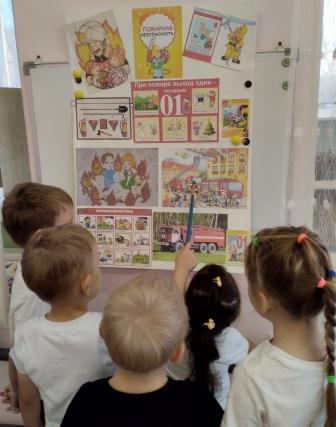 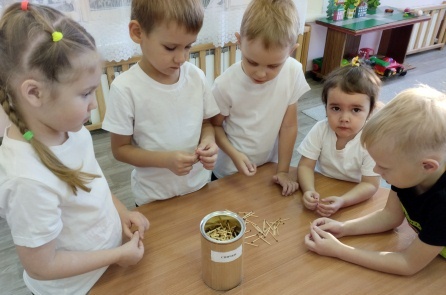 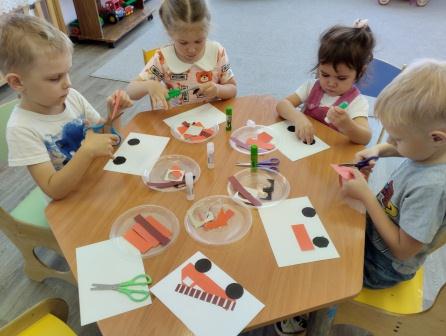 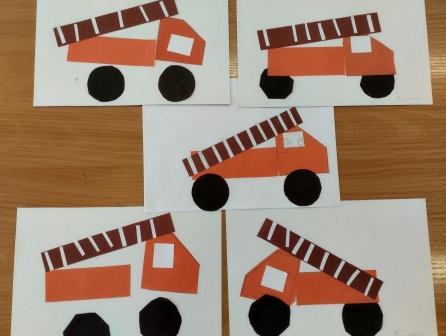 